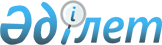 О внесении изменений в приказ Министра сельского хозяйства Республики Казахстан от 19 мая 2020 года № 172 "Об утверждении Правил субсидирования страховых премий"Приказ Министра сельского хозяйства Республики Казахстан от 20 апреля 2023 года № 147. Зарегистрирован в Министерстве юстиции Республики Казахстан 25 апреля 2023 года № 32365
      ПРИКАЗЫВАЮ:
      1. Внести в приказ Министра сельского хозяйства Республики Казахстан от 19 мая 2020 года № 172 "Об утверждении Правил субсидирования страховых премий" (зарегистрирован в Реестре государственной регистрации нормативных правовых актов № 20673) следующие изменения:
      в Правилах субсидирования страховых премий, утвержденных указанным приказом:
      подпункт 2) пункта 13 изложить в следующей редакции:
      "2) подтверждении оплаты страхователем части страховой премии в соответствии с размером субсидирования, установленного пунктом 2 настоящих Правил, в результате информационного взаимодействия информационной системы страхования и банковской платежной системы;";
      пункт 16 изложить в следующей редакции:
      "16. Страхователь посредством информационной системы страхования заключает договор страхования с выбранным страховщиком и оплачивает часть страховой премии в соответствии с размером субсидирования, установленного пунктом 2 настоящих Правил.".
      2. Департаменту финансовых инструментов и микрокредитования Министерства сельского хозяйства Республики Казахстан в установленном законодательством порядке обеспечить:
      1) государственную регистрацию настоящего приказа в Министерстве юстиции Республики Казахстан;
      2) размещение настоящего приказа на интернет-ресурсе Министерства сельского хозяйства Республики Казахстан после его официального опубликования.
      3. Контроль за исполнением настоящего приказа возложить на курирующего вице-министра сельского хозяйства Республики Казахстан.
      4. Настоящий приказ вводится в действие по истечении десяти календарных дней со дня его первого официального опубликования.
      "СОГЛАСОВАН"Агентство по защитеи развитию конкуренцииРеспублики Казахстан
      "СОГЛАСОВАН"Агентство Республики Казахстанпо регулированию и развитиюфинансового рынка
      "СОГЛАСОВАН"Министерство финансовРеспублики Казахстан
      "СОГЛАСОВАН"Министерство национальной экономикиРеспублики Казахстан
      "СОГЛАСОВАН"Министерство цифрового развития, инновацийи аэрокосмической промышленностиРеспублики Казахстан
					© 2012. РГП на ПХВ «Институт законодательства и правовой информации Республики Казахстан» Министерства юстиции Республики Казахстан
				
      Министр сельского хозяйстваРеспублики Казахстан

Е. Карашукеев
